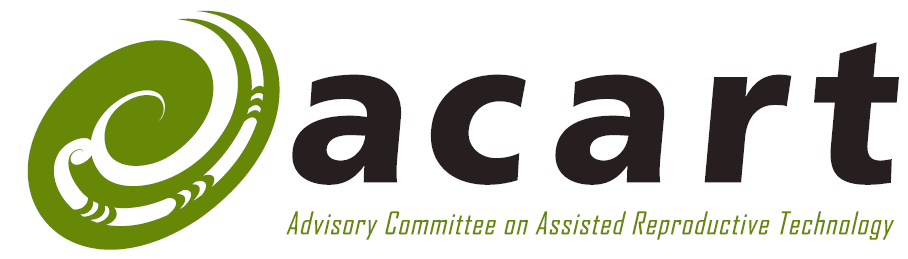 Advisory Committee on
Assisted Reproductive TechnologyGuidelines for extending the storage of gametes and embryos  Citation: Advisory Committee on Assisted Reproductive Technology. 2023. Guidelines extending the storage of gametes and embryos. Wellington: Advisory Committee on Assisted Reproductive Technology.Published in June 2023 by the Advisory Committee on Assisted Reproductive Technology, PO Box 5013, Wellington 6140, New ZealandHP 8792
This document is available on the ACART website:
acart.health.govt.nzContentsPreamble	2A.	Guidance on terms used	2B.	Background	2C.	Interpretation	3Principles of the Human Assisted Reproductive Technology Act 2004	4Making an application	4Consider storage history	5The extension must be consistent with the purposes of the HART Act	5Informed consent	6A.	Gametes	6B.	Embryos	6C.	Gametes and Embryos	7Periods of extended storage	7PreambleGuidance on terms used      In these guidelines, unless the context indicates otherwise, words should be interpreted in accordance with definitions given in the Human Assisted Reproductive Technology Act 2004 and the Human Assisted Reproductive Technology Order 2005.     Background      Parliament amended the Human Assisted Reproductive Technology Act (the HART Act) in 2010 to clarify provisions relating to the storage and extending storage of gametes and embryos beyond the original 10-year limit. The amended legislation covers the following points.The original 10-year limit for storing gametes and embryos is counted from 22 November 2004, when the HART Act commenced, or later, depending on the date of first storage.The original 10-year storage limit or an approved extended storage period for embryos includes any storage time for the gametes used to create the embryos.In calculating the original 10-year storage limit or an approved extended storage period, storage time outside New Zealand is to be counted.There will be a grace period of six months from the expiry of the original 10-year storage limit, or from the expiry of an approved extended storage period, solely to enable those responsible for the storage of the gametes or embryos to manage the disposal of the gametes or embryos. Gametes and embryos must not be used during this period.The role of the Advisory Committee on Assisted Reproductive Technology (ACART) includes issuing guidelines or giving advice to the Ethics Committee on Assisted Reproductive Technology (ECART) on matters that ECART must take into account in considering whether to give, change or cancel an approval to extend the storage period of human in vitro gametes and embryos beyond the original 10-year storage limit, or beyond an approved extended storage period.Applications to ECART must be made, and any approval given, before the end of the original 10-year storage limit or before the end of an approved extended storage period.Applications to ECART to extend the storage period of gametes and embryos beyond the original 10-year storage limit, or beyond an approved extended storage period, must be in writing.ECART may approve more than one extension to the original 10-year storage limit.ECART may give an approval subject to any conditions it thinks fit to impose.InterpretationIn these guidelines:unless the context indicates otherwise, words should be interpreted in accordance with definitions given in the HART Act 2004 and the HART Order 2005the word ‘gamete’ must be read to include sperm, eggs, cryopreserved testicular tissue and cryopreserved ovarian tissuethe word ‘consumer’ must be read to include any person receiving treatment, or providing gametes in relation to treatment, at a fertility service. This includes prospective parents, those involved in surrogacy arrangements, and gamete and embryo donorsany extension to the original 10-year storage limit or an approved extended storage period begins at the end of the original 10-year storage limit or the approved extended storage period.a donated embryo is an embryo that was created for use by one person/couple and then, surplus to their needs, has been donated to new intending parents.NoteSome subsequent uses of stored gametes and embryos will require further ECART approval where the use is an assisted reproductive procedure or human reproductive research and ACART has issued guidelines.Principles of the Human Assisted Reproductive Technology Act 2004When considering an application to extend the storage period of gametes or embryos beyond the original 10-year storage limit or beyond an approved extended storage period, ECART must be guided by the principles of the Human Assisted Reproductive Technology Act 2004.All persons exercising powers or performing functions under this Act must be guided by each of the following principles that is relevant to the particular power or function.The health and wellbeing of children born as a result of the performance of an assisted reproductive procedure or an established procedure should be an important consideration in all decisions about that procedure.The human health, safety and dignity of present and future generations should be preserved and promoted.While all persons are affected by assisted reproductive procedures and established procedures, women, more than men, are directly and significantly affected by their application, and the health and wellbeing of women must be protected in the use of these procedures.No assisted reproductive procedure should be performed on an individual and no human reproductive research should be conducted on an individual unless the individual has made an informed choice and given informed consent.Donor offspring should be made aware of their genetic origins and be able to access information about those origins.The needs, values and beliefs of Māori should be considered and treated with respect.The different ethical, spiritual and cultural perspectives in society should be considered and treated with respect.Making an applicationAn application to extend the storage period of gametes or embryos beyond the original 10-year storage limit or beyond an approved extended storage period:may be made by any person, for example consumers (including donors), clinics, or others with an interest in an extension, where extending storage is for the purposes of fertility treatment or fertility preservationmay be made by a researcher where extending storage is for the purposes of human reproductive research.Consider storage historyWhen considering an application to extend the storage period of gametes or embryos beyond the original 10-year storage limit or beyond an approved extended storage period, ECART must determine the following matters about the storage history of the gametes or embryos:the length of time that gametes have already been stored, both in New Zealand and overseasthe length of time that embryos have already been stored, both in New Zealand and overseas, including any time during which gametes used to create embryos have already been storedthe expiry date of a current approved storage period.The extension must be consistent with the purposes of the HART ActWhen considering an application to extend the storage period of gametes or embryos beyond the original 10-year limit or beyond an approved extended storage period, ECART must take into account whether extending the storage period is consistent with the purposes of the HART Act which is (section 3(a)) ‘to secure the benefits of assisted reproductive procedures, established procedures, and human reproductive research for individuals and society in general by taking appropriate measures for the protection and promotion of the health, safety, dignity, and rights of all individuals, but particularly those of women and children, in the use of these procedures and research’. Examples are:where gametes or embryos were originally stored because of family medical history (eg, a family medical history of early menopause)where gametes or embryos were originally stored before medical treatment that may impair an individual’s fertilitywhere gametes or embryos have been stored to provide a future opportunity to have a childhuman reproductive research.Informed consentWhen considering an application to extend the storage period of gametes or embryos beyond the initial 10-year storage limit or beyond an approved extended storage period, ECART must take the following matters into account:A.	GametesB.	EmbryosC.	Gametes and EmbryosPeriods of extended storageWhen considering an application to extend the storage period of gametes or embryos beyond the original 10-year storage limit or beyond an approved extended storage period, ECART must take into account:any previous periods of extended storage and the total time elapsed since the gametes or embryos were storedany intergenerational effects on children where extending storage is for the purposes of fertility treatment or fertility preservation. Examples are the:potential for siblings to be born one or more generations apartpossibility that genetic parents may no longer be alive following the birth of a child born from the stored gametes or embryospotential loss of access to family historypotential loss of access to whakapapa and associated whakapapa rightswhere the application is to extend the storage of gametes, whether all gamete providers (including donors) have given informed consentwhere an application does not include a gamete provider’s informed consent to extending storage:whether there is evidence that all reasonable efforts have been made to contact the gamete provider, andwhether the consequences would be unduly harsh for interested parties if ECART declined the application on the grounds that informed consent by all gamete providers was not availablewhere a gamete provider has died after the storage of his or her gametes, whether there is a written record or other evidence that he or she gave informed consent to extending the storage period of these gametes, and the use of those gametes after their death.where the application is to extend the storage of one or more embryos, whether the intending parent(s) consentedwhere the application is to extend the storage of one or more donated embryos, whether the embryo donors and the now intending parents have all consentedwhere an application does not include an embryo donor’s informed consent to extending storage:whether there is evidence that all reasonable efforts have been made to contact the embryo donor(s), andwhether the consequences would be unduly harsh for interested parties if ECART declined the application on the grounds that continued informed consent from the embryo donors was not availablewhere a person has died who has embryos stored made from their own gametes, evidence that he or she gave informed consent to extending the storage period of embryos created from his or her gametes and the use of those gametes/embryos after their deathwhere the application is for embryos made with any donated gametes, whether the gamete donor(s) had attached any advanced conditions that would affect an application to extend storagewhether a renewed consent is needed in cases where a lengthy period has elapsed since the consent was givenin cases of material stored for non-clinical research (ie, not part of clinical treatment), the researcher named in the ECART ethics approval is to provide the consent.